                               St.Mary’s CE School Precursive handwriting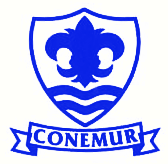 a b c d e f g h i j k l m n o p q r s t u v w x y 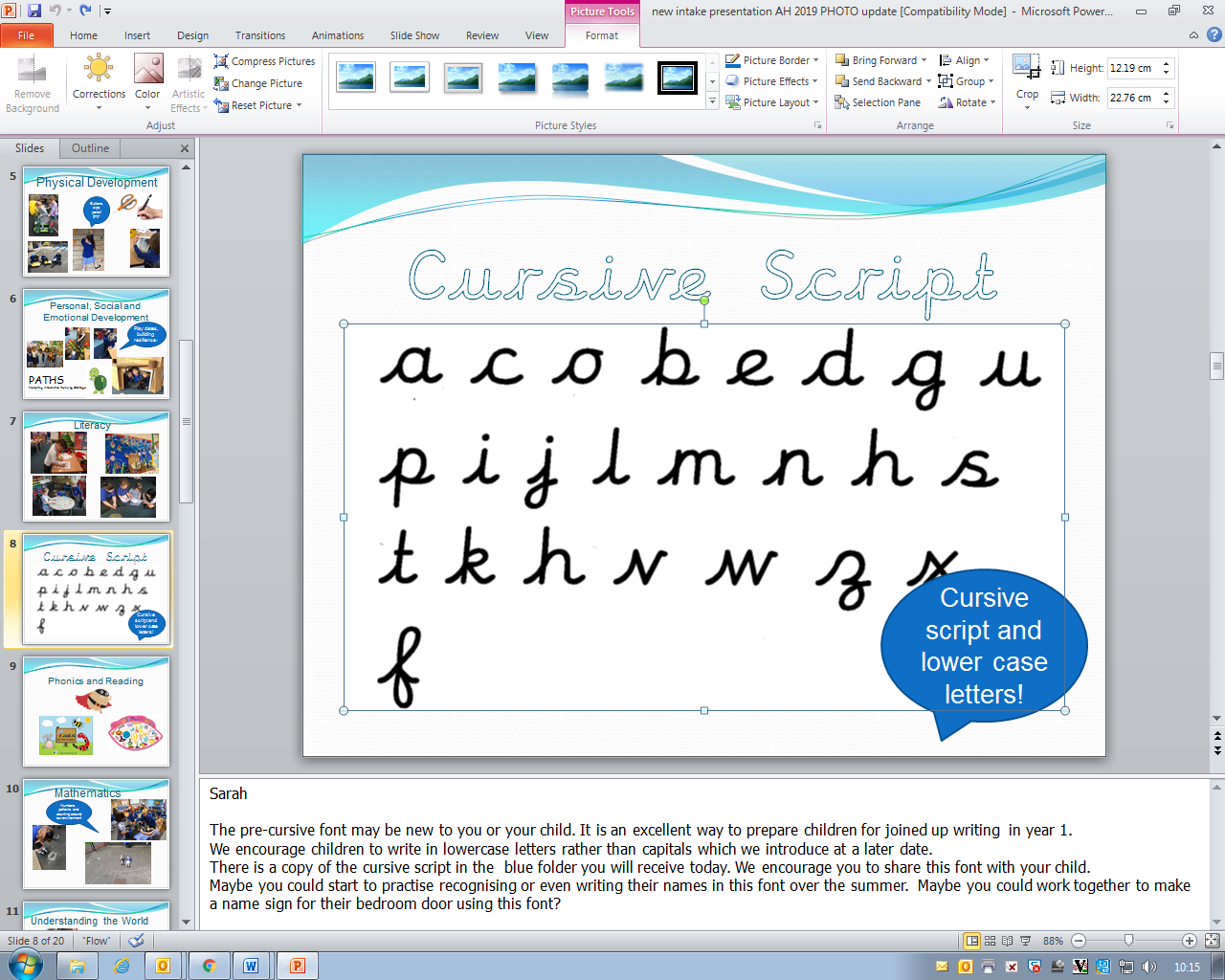 